aCommune de Bonnes – Place Jean-Baptiste GUIOT – 86300 BONNES – Tél. 05 49 56 40 17 – Fax 05 49 56 48 51 – contact@bonnes86.fr*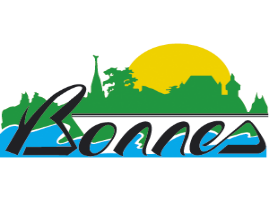 *DEMANDE D’INSCRIPTION SCOLAIREAnnée scolaire 2024/2025DEMANDE D’INSCRIPTION SCOLAIREAnnée scolaire 2024/20251. DEMANDE D’INSCRIPTION SCOLAIRE1. DEMANDE D’INSCRIPTION SCOLAIRE1. DEMANDE D’INSCRIPTION SCOLAIRE1. DEMANDE D’INSCRIPTION SCOLAIRELa demande d’inscription ne sera validée que sous réserve de la présentation obligatoire à la mairie de BONNES, dans les délais, de l’ensemble des pièces suivantes :Livret de famille	 Carnet de santé	 Justificatif de domicileLa demande d’inscription ne sera validée que sous réserve de la présentation obligatoire à la mairie de BONNES, dans les délais, de l’ensemble des pièces suivantes :Livret de famille	 Carnet de santé	 Justificatif de domicileLa demande d’inscription ne sera validée que sous réserve de la présentation obligatoire à la mairie de BONNES, dans les délais, de l’ensemble des pièces suivantes :Livret de famille	 Carnet de santé	 Justificatif de domicileLa demande d’inscription ne sera validée que sous réserve de la présentation obligatoire à la mairie de BONNES, dans les délais, de l’ensemble des pièces suivantes :Livret de famille	 Carnet de santé	 Justificatif de domicileL’ensemble des pièces a été présenté :	 Oui	 NonL’ensemble des pièces a été présenté :	 Oui	 NonL’ensemble des pièces a été présenté :	 Oui	 NonL’ensemble des pièces a été présenté :	 Oui	 Non2. INSCRIPTION SUR LA LISTE SCOLAIRE2. INSCRIPTION SUR LA LISTE SCOLAIRE2. INSCRIPTION SUR LA LISTE SCOLAIRE2. INSCRIPTION SUR LA LISTE SCOLAIREEn application de l’article L131-5 du code de l’Education Nationale, l’inscription des élèves, dans les écoles publiques se fait sur présentation d’un certificat d’inscription sur la liste scolaire.Ce certificat est délivré par le Maire, qui y indique l’école que l’enfant doit fréquenter.En application de l’article L131-5 du code de l’Education Nationale, l’inscription des élèves, dans les écoles publiques se fait sur présentation d’un certificat d’inscription sur la liste scolaire.Ce certificat est délivré par le Maire, qui y indique l’école que l’enfant doit fréquenter.En application de l’article L131-5 du code de l’Education Nationale, l’inscription des élèves, dans les écoles publiques se fait sur présentation d’un certificat d’inscription sur la liste scolaire.Ce certificat est délivré par le Maire, qui y indique l’école que l’enfant doit fréquenter.En application de l’article L131-5 du code de l’Education Nationale, l’inscription des élèves, dans les écoles publiques se fait sur présentation d’un certificat d’inscription sur la liste scolaire.Ce certificat est délivré par le Maire, qui y indique l’école que l’enfant doit fréquenter.3. ADMISSION DE L’ELEVE3. ADMISSION DE L’ELEVE3. ADMISSION DE L’ELEVE3. ADMISSION DE L’ELEVEA l’issue de la procédure d’inscription en Mairie, le (la) directeur (trice) d’école procède, selon les disponibilités, à l’admission de l’élève en l’inscrivant sur le registre matricule de l’école. L’enfant pourra être placé sur une liste d’attente. Le livret de famille, le carnet de santé et le certificat de radiation doivent être présentés au (à la) directeur (trice) d’école pour l’admission.A l’issue de la procédure d’inscription en Mairie, le (la) directeur (trice) d’école procède, selon les disponibilités, à l’admission de l’élève en l’inscrivant sur le registre matricule de l’école. L’enfant pourra être placé sur une liste d’attente. Le livret de famille, le carnet de santé et le certificat de radiation doivent être présentés au (à la) directeur (trice) d’école pour l’admission.A l’issue de la procédure d’inscription en Mairie, le (la) directeur (trice) d’école procède, selon les disponibilités, à l’admission de l’élève en l’inscrivant sur le registre matricule de l’école. L’enfant pourra être placé sur une liste d’attente. Le livret de famille, le carnet de santé et le certificat de radiation doivent être présentés au (à la) directeur (trice) d’école pour l’admission.A l’issue de la procédure d’inscription en Mairie, le (la) directeur (trice) d’école procède, selon les disponibilités, à l’admission de l’élève en l’inscrivant sur le registre matricule de l’école. L’enfant pourra être placé sur une liste d’attente. Le livret de famille, le carnet de santé et le certificat de radiation doivent être présentés au (à la) directeur (trice) d’école pour l’admission.4. PERMANENCES DES DIRECTEURS D’ECOLE4. PERMANENCES DES DIRECTEURS D’ECOLE4. PERMANENCES DES DIRECTEURS D’ECOLE4. PERMANENCES DES DIRECTEURS D’ECOLEEcole Maternelle et Elémentaire : Madame Rachel PELLETIER – 05 49 56 41 69 – Visite de l’école sur rendez-vous après avoir déposé un dossier complet en mairie : le mardi toute la journée et le mercredi matin.Ecole Maternelle et Elémentaire : Madame Rachel PELLETIER – 05 49 56 41 69 – Visite de l’école sur rendez-vous après avoir déposé un dossier complet en mairie : le mardi toute la journée et le mercredi matin.Ecole Maternelle et Elémentaire : Madame Rachel PELLETIER – 05 49 56 41 69 – Visite de l’école sur rendez-vous après avoir déposé un dossier complet en mairie : le mardi toute la journée et le mercredi matin.Ecole Maternelle et Elémentaire : Madame Rachel PELLETIER – 05 49 56 41 69 – Visite de l’école sur rendez-vous après avoir déposé un dossier complet en mairie : le mardi toute la journée et le mercredi matin.A REMPLIR PAR LE(S) REPRESENTANT(S) LEGAL(AUX) DE L’ENFANTA REMPLIR PAR LE(S) REPRESENTANT(S) LEGAL(AUX) DE L’ENFANTA REMPLIR PAR LE(S) REPRESENTANT(S) LEGAL(AUX) DE L’ENFANTA REMPLIR PAR LE(S) REPRESENTANT(S) LEGAL(AUX) DE L’ENFANTNOM :Prénom :Adresse :Téléphone domicile :Portable :Adresse mail :demande(nt) l’inscription de mon (notre) enfant ..……………………………………………..……………………….né le……………………………à………………………………………..,en classe de …………………………............. première inscription auparavant scolarisé au sein de l’école………………………………… sur la commune de………………………...Bonnes, le…………………………….	Signatures du (des) représentant(s) légal(aux)demande(nt) l’inscription de mon (notre) enfant ..……………………………………………..……………………….né le……………………………à………………………………………..,en classe de …………………………............. première inscription auparavant scolarisé au sein de l’école………………………………… sur la commune de………………………...Bonnes, le…………………………….	Signatures du (des) représentant(s) légal(aux)demande(nt) l’inscription de mon (notre) enfant ..……………………………………………..……………………….né le……………………………à………………………………………..,en classe de …………………………............. première inscription auparavant scolarisé au sein de l’école………………………………… sur la commune de………………………...Bonnes, le…………………………….	Signatures du (des) représentant(s) légal(aux)demande(nt) l’inscription de mon (notre) enfant ..……………………………………………..……………………….né le……………………………à………………………………………..,en classe de …………………………............. première inscription auparavant scolarisé au sein de l’école………………………………… sur la commune de………………………...Bonnes, le…………………………….	Signatures du (des) représentant(s) légal(aux)DECISION DE LA MAIRIEDECISION DE LA MAIRIEDECISION DE LA MAIRIEDECISION DE LA MAIRIEInscription acceptée sur l’école	 maternelle	 élémentaireInscription à compléterInscription refusée pour le motif suivant : .........................................................................................................................................................................................................Bonnes, le………………………	        Le Maire,Serge COUSINInscription acceptée sur l’école	 maternelle	 élémentaireInscription à compléterInscription refusée pour le motif suivant : .........................................................................................................................................................................................................Bonnes, le………………………	        Le Maire,Serge COUSINInscription acceptée sur l’école	 maternelle	 élémentaireInscription à compléterInscription refusée pour le motif suivant : .........................................................................................................................................................................................................Bonnes, le………………………	        Le Maire,Serge COUSINInscription acceptée sur l’école	 maternelle	 élémentaireInscription à compléterInscription refusée pour le motif suivant : .........................................................................................................................................................................................................Bonnes, le………………………	        Le Maire,Serge COUSIN